GIRONE A.--------------------------------------------------------------.   .--------------------------------------------------------------.| ANDATA: 24/02/19 |                       | RITORNO:          |   | ANDATA:  7/04/19 |                       | RITORNO:          || ORE...: 15:30    |   1  G I O R N A T A  | ORE....:          |   | ORE...: 15:30    |  7  G I O R N A T A   | ORE....:          ||--------------------------------------------------------------|   |--------------------------------------------------------------|| ACCADEMIA DELLO SPORT        -  CALCIO TORTORETO             |   |  ACCADEMIA DELLO SPORT        -  PICCOLI GIALLOROSSI         || MARTINSICURO         sq.B    -  ALBA ADRIATICA               |   |  CALCIO TORTORETO             -  ALBA ADRIATICA              || PANORMUS EGIDIESE            -  VIRTUS SCERNE 2004           |   |  MARTINSICURO                 -  VIRTUS SCERNE 2004          || PICCOLI GIALLOROSSI          -  MOSCIANO CALCIO              |   |  NUOVA SANTEGIDIESE 1948      -  MOSCIANO CALCIO             || PICCOLI GIALLOROSSI  sq.B    -  MARTINSICURO                 |   |  PICCOLI GIALLOROSSI  sq.B    -  MARTINSICURO         sq.B   || S.OMERO PALMENSE             -  NUOVA SANTEGIDIESE 1948      |   |  S.OMERO PALMENSE             -  PANORMUS EGIDIESE           |.--------------------------------------------------------------.   .--------------------------------------------------------------.| ANDATA:  3/03/19 |                       | RITORNO:          |   | ANDATA: 14/04/19 |                       | RITORNO:          || ORE...: 15:30    |   2  G I O R N A T A  | ORE....:          |   | ORE...: 15:30    |  8  G I O R N A T A   | ORE....:          ||--------------------------------------------------------------|   |--------------------------------------------------------------|| ALBA ADRIATICA               -  PICCOLI GIALLOROSSI  sq.B    |   |  MARTINSICURO         sq.B    -  S.OMERO PALMENSE            || CALCIO TORTORETO             -  PICCOLI GIALLOROSSI          |   |  MOSCIANO CALCIO              -  MARTINSICURO                || MARTINSICURO                 -  S.OMERO PALMENSE             |   |  PANORMUS EGIDIESE            -  ACCADEMIA DELLO SPORT       || MOSCIANO CALCIO              -  PANORMUS EGIDIESE            |   |  PICCOLI GIALLOROSSI          -  NUOVA SANTEGIDIESE 1948     || NUOVA SANTEGIDIESE 1948      -  ACCADEMIA DELLO SPORT        |   |  PICCOLI GIALLOROSSI  sq.B    -  CALCIO TORTORETO            || VIRTUS SCERNE 2004           -  MARTINSICURO         sq.B    |   |  VIRTUS SCERNE 2004           -  ALBA ADRIATICA              |.--------------------------------------------------------------.   .--------------------------------------------------------------.| ANDATA: 10/03/19 |                       | RITORNO:          |   | ANDATA: 28/04/19 |                       | RITORNO:          || ORE...: 15:30    |   3  G I O R N A T A  | ORE....:          |   | ORE...: 15:30    |  9  G I O R N A T A   | ORE....:          ||--------------------------------------------------------------|   |--------------------------------------------------------------|| ACCADEMIA DELLO SPORT        -  MARTINSICURO                 |   |  ACCADEMIA DELLO SPORT        -  MARTINSICURO         sq.B   || CALCIO TORTORETO             -  NUOVA SANTEGIDIESE 1948      |   |  ALBA ADRIATICA               -  MOSCIANO CALCIO             || MARTINSICURO         sq.B    -  MOSCIANO CALCIO              |   |  CALCIO TORTORETO             -  VIRTUS SCERNE 2004          || PANORMUS EGIDIESE            -  PICCOLI GIALLOROSSI          |   |  MARTINSICURO                 -  PICCOLI GIALLOROSSI         || PICCOLI GIALLOROSSI  sq.B    -  VIRTUS SCERNE 2004           |   |  NUOVA SANTEGIDIESE 1948      -  PANORMUS EGIDIESE           || S.OMERO PALMENSE             -  ALBA ADRIATICA               |   |  S.OMERO PALMENSE             -  PICCOLI GIALLOROSSI  sq.B   |.--------------------------------------------------------------.   .--------------------------------------------------------------.| ANDATA: 17/03/19 |                       | RITORNO:          |   | ANDATA:  5/05/19 |                       | RITORNO:          || ORE...: 15:30    |   4  G I O R N A T A  | ORE....:          |   | ORE...: 15:30    | 10  G I O R N A T A   | ORE....:          ||--------------------------------------------------------------|   |--------------------------------------------------------------|| ALBA ADRIATICA               -  ACCADEMIA DELLO SPORT        |   |  MARTINSICURO         sq.B    -  NUOVA SANTEGIDIESE 1948     || MARTINSICURO                 -  NUOVA SANTEGIDIESE 1948      |   |  MOSCIANO CALCIO              -  VIRTUS SCERNE 2004          || MOSCIANO CALCIO              -  PICCOLI GIALLOROSSI  sq.B    |   |  PANORMUS EGIDIESE            -  MARTINSICURO                || PANORMUS EGIDIESE            -  CALCIO TORTORETO             |   |  PICCOLI GIALLOROSSI          -  ALBA ADRIATICA              || PICCOLI GIALLOROSSI          -  MARTINSICURO         sq.B    |   |  PICCOLI GIALLOROSSI  sq.B    -  ACCADEMIA DELLO SPORT       || VIRTUS SCERNE 2004           -  S.OMERO PALMENSE             |   |  S.OMERO PALMENSE             -  CALCIO TORTORETO            |.--------------------------------------------------------------.   .--------------------------------------------------------------.| ANDATA: 24/03/19 |                       | RITORNO:          |   | ANDATA: 12/05/19 |                       | RITORNO:          || ORE...: 15:30    |   5  G I O R N A T A  | ORE....:          |   | ORE...: 15:30    | 11  G I O R N A T A   | ORE....:          ||--------------------------------------------------------------|   |--------------------------------------------------------------|| ACCADEMIA DELLO SPORT        -  VIRTUS SCERNE 2004           |   |  ACCADEMIA DELLO SPORT        -  S.OMERO PALMENSE            || CALCIO TORTORETO             -  MARTINSICURO                 |   |  ALBA ADRIATICA               -  PANORMUS EGIDIESE           || MARTINSICURO         sq.B    -  PANORMUS EGIDIESE            |   |  CALCIO TORTORETO             -  MOSCIANO CALCIO             || NUOVA SANTEGIDIESE 1948      -  ALBA ADRIATICA               |   |  MARTINSICURO                 -  MARTINSICURO         sq.B   || PICCOLI GIALLOROSSI  sq.B    -  PICCOLI GIALLOROSSI          |   |  NUOVA SANTEGIDIESE 1948      -  PICCOLI GIALLOROSSI  sq.B   || S.OMERO PALMENSE             -  MOSCIANO CALCIO              |   |  VIRTUS SCERNE 2004           -  PICCOLI GIALLOROSSI         |.--------------------------------------------------------------.   .--------------------------------------------------------------.| ANDATA: 31/03/19 |                       | RITORNO:          || ORE...: 15:30    |   6  G I O R N A T A  | ORE....:          ||--------------------------------------------------------------|| ALBA ADRIATICA               -  MARTINSICURO                 || MARTINSICURO         sq.B    -  CALCIO TORTORETO             || MOSCIANO CALCIO              -  ACCADEMIA DELLO SPORT        || PANORMUS EGIDIESE            -  PICCOLI GIALLOROSSI  sq.B    || PICCOLI GIALLOROSSI          -  S.OMERO PALMENSE             || VIRTUS SCERNE 2004           -  NUOVA SANTEGIDIESE 1948      ||--------------------------------------------------------------|*---------------------------*                                                     *-----------------------------------*|                   |       **   E L E N C O     C A M P I     D A    G I O C O  **                                   || COMITATO          |                                                                                                 || ABRUZZO           |       **    ESOR.TI MISTI a9 primav.TERAMO     GIRONE:   A                                      ||---------------------------------------------------------------------------------------------------------------------| -------------------------------------------------| SOCIETA'                             | CAMPO| DENOMINAZIONE CAMPO             LOCALITA' CAMPO               |  ORA  | INDIRIZZO                        TELEFONO       ||--------------------------------------|------|---------------------------------------------------------------|-------| -------------------------------------------------|                                      |      |                                                               |       || ACCADEMIA DELLO SPORT                |  392 | CORROPOLI COMUNALE              CORROPOLI                     |       | VIA V.U.FOSCHI(EX VIA CAMPO SP |                ||                                      |      |                                                               |       |                                |                || MARTINSICURO         sq.B            |   23 | MARTINSICURO CAMPO COMUNALE     MARTINSICURO                  |       | VIA DELLO SPORT                |                ||                                      |      |                                                               |       |                                |                || PANORMUS EGIDIESE                    |  743 | SANT'EGIDIO A.V.SECONDARIO EA   SANT'EGIDIO ALLA VIBRATA      |       | VIA G.D'ANNUNZIO               |                ||                                      |      |                                                               |       |                                |                || PICCOLI GIALLOROSSI                  |  254 | GIULIANOVA  CASTRUM T.ORSINI    GIULIANOVA LIDO               |       | VIA DEI CEDRI EX VIA TERRACINA |                ||                                      |      |                                                               |       |                                |                || PICCOLI GIALLOROSSI  sq.B            |  254 | GIULIANOVA  CASTRUM T.ORSINI    GIULIANOVA LIDO               |       | VIA DEI CEDRI EX VIA TERRACINA |                ||                                      |      |                                                               |       |                                |                || S.OMERO PALMENSE                     |   14 | SANT'OMERO COMUNALE             SANT'OMERO                    |       | VIA DELLO SPORT -SP 259        |                ||                                      |      |                                                               |       |                                |                || ALBA ADRIATICA                       |  452 | ALBA ADRIATICA VIA OLEANDRI     ALBA ADRIATICA                |       | VIA DEGLI OLEANDRI             |                ||                                      |      |                                                               |       |                                |                || CALCIO TORTORETO                     |  102 | TORTORETO ALTO COMUNALE         TORTORETO ALTO                |       | C.DA FONTANELLE                |                ||                                      |      |                                                               |       |                                |                || MARTINSICURO                         |   23 | MARTINSICURO CAMPO COMUNALE     MARTINSICURO                  |       | VIA DELLO SPORT                |                ||                                      |      |                                                               |       |                                |                || MOSCIANO CALCIO                      |  271 | MOSCIANO COMUNALE               MOSCIANO S. ANGELO            |       | VIA MILANO                     |                ||                                      |      |                                                               |       |                                |                || NUOVA SANTEGIDIESE 1948              |  743 | SANT'EGIDIO A.V.SECONDARIO EA   SANT'EGIDIO ALLA VIBRATA      |       | VIA G.D'ANNUNZIO               |                ||                                      |      |                                                               |       |                                |                || VIRTUS SCERNE 2004                   |   99 | SCERNE DIPINETO"A.COLLEVECCHIO  SCERNE DI PINETO              |       | STRADA PROV. PER CASOLI        |                ||                                      |      |                                                               |       |                                |                ||--------------------------------------|------|---------------------------------------------------------------|-------| -------------------------------------------------GIRONE B.--------------------------------------------------------------.   .--------------------------------------------------------------.| ANDATA: 24/02/19 |                       | RITORNO:          |   | ANDATA:  7/04/19 |                       | RITORNO:          || ORE...: 15:30    |   1  G I O R N A T A  | ORE....:          |   | ORE...: 15:30    |  7  G I O R N A T A   | ORE....:          ||--------------------------------------------------------------|   |--------------------------------------------------------------|| CALCIO ATRI                  -  SPORTING GRAN SASSO  sq.B    |   |  COLOGNA CALCIO               -  BIANCAZZURRA                || FC GAETANO BONOLIS TERAMO    -  BIANCAZZURRA                 |   |  PRO NOTARESCO                -  FC GAETANO BONOLIS TERAMO   || LISCIANI TERAMO              -  VAL TORDINO                  |   |  SPORTING GRAN SASSO          -  LISCIANI TERAMO             || PRO NOTARESCO                -  TORRICELLA SICURA            |   |  TORRICELLA SICURA            -  VAL TORDINO                 || SPORTING GRAN SASSO          -  VALFINO CALCIO               |   |  VALFINO CALCIO               -  SPORTING GRAN SASSO  sq.B   || VALLE DEL VOMANO             -  COLOGNA CALCIO               |   |  VALLE DEL VOMANO             -  CALCIO ATRI                 |.--------------------------------------------------------------.   .--------------------------------------------------------------.| ANDATA:  3/03/19 |                       | RITORNO:          |   | ANDATA: 14/04/19 |                       | RITORNO:          || ORE...: 15:30    |   2  G I O R N A T A  | ORE....:          |   | ORE...: 15:30    |  8  G I O R N A T A   | ORE....:          ||--------------------------------------------------------------|   |--------------------------------------------------------------|| BIANCAZZURRA                 -  CALCIO ATRI                  |   |  BIANCAZZURRA                 -  SPORTING GRAN SASSO  sq.B   || COLOGNA CALCIO               -  PRO NOTARESCO                |   |  CALCIO ATRI                  -  PRO NOTARESCO               || SPORTING GRAN SASSO  sq.B    -  VALLE DEL VOMANO             |   |  FC GAETANO BONOLIS TERAMO    -  SPORTING GRAN SASSO         || TORRICELLA SICURA            -  SPORTING GRAN SASSO          |   |  LISCIANI TERAMO              -  TORRICELLA SICURA           || VAL TORDINO                  -  FC GAETANO BONOLIS TERAMO    |   |  VAL TORDINO                  -  COLOGNA CALCIO              || VALFINO CALCIO               -  LISCIANI TERAMO              |   |  VALLE DEL VOMANO             -  VALFINO CALCIO              |.--------------------------------------------------------------.   .--------------------------------------------------------------.| ANDATA: 10/03/19 |                       | RITORNO:          |   | ANDATA: 28/04/19 |                       | RITORNO:          || ORE...: 15:30    |   3  G I O R N A T A  | ORE....:          |   | ORE...: 15:30    |  9  G I O R N A T A   | ORE....:          ||--------------------------------------------------------------|   |--------------------------------------------------------------|| CALCIO ATRI                  -  VAL TORDINO                  |   |  COLOGNA CALCIO               -  LISCIANI TERAMO             || FC GAETANO BONOLIS TERAMO    -  LISCIANI TERAMO              |   |  PRO NOTARESCO                -  VALLE DEL VOMANO            || PRO NOTARESCO                -  SPORTING GRAN SASSO  sq.B    |   |  SPORTING GRAN SASSO          -  CALCIO ATRI                 || SPORTING GRAN SASSO          -  COLOGNA CALCIO               |   |  SPORTING GRAN SASSO  sq.B    -  VAL TORDINO                 || VALFINO CALCIO               -  TORRICELLA SICURA            |   |  TORRICELLA SICURA            -  FC GAETANO BONOLIS TERAMO   || VALLE DEL VOMANO             -  BIANCAZZURRA                 |   |  VALFINO CALCIO               -  BIANCAZZURRA                |.--------------------------------------------------------------.   .--------------------------------------------------------------.| ANDATA: 17/03/19 |                       | RITORNO:          |   | ANDATA:  5/05/19 |                       | RITORNO:          || ORE...: 15:30    |   4  G I O R N A T A  | ORE....:          |   | ORE...: 15:30    | 10  G I O R N A T A   | ORE....:          ||--------------------------------------------------------------|   |--------------------------------------------------------------|| BIANCAZZURRA                 -  PRO NOTARESCO                |   |  CALCIO ATRI                  -  TORRICELLA SICURA           || COLOGNA CALCIO               -  TORRICELLA SICURA            |   |  FC GAETANO BONOLIS TERAMO    -  COLOGNA CALCIO              || FC GAETANO BONOLIS TERAMO    -  VALFINO CALCIO               |   |  LISCIANI TERAMO              -  SPORTING GRAN SASSO  sq.B   || LISCIANI TERAMO              -  CALCIO ATRI                  |   |  PRO NOTARESCO                -  VALFINO CALCIO              || SPORTING GRAN SASSO  sq.B    -  SPORTING GRAN SASSO          |   |  VAL TORDINO                  -  BIANCAZZURRA                || VAL TORDINO                  -  VALLE DEL VOMANO             |   |  VALLE DEL VOMANO             -  SPORTING GRAN SASSO         |.--------------------------------------------------------------.   .--------------------------------------------------------------.| ANDATA: 24/03/19 |                       | RITORNO:          |   | ANDATA: 12/05/19 |                       | RITORNO:          || ORE...: 15:30    |   5  G I O R N A T A  | ORE....:          |   | ORE...: 15:30    | 11  G I O R N A T A   | ORE....:          ||--------------------------------------------------------------|   |--------------------------------------------------------------|| CALCIO ATRI                  -  FC GAETANO BONOLIS TERAMO    |   |  BIANCAZZURRA                 -  LISCIANI TERAMO             || PRO NOTARESCO                -  VAL TORDINO                  |   |  COLOGNA CALCIO               -  CALCIO ATRI                 || SPORTING GRAN SASSO          -  BIANCAZZURRA                 |   |  SPORTING GRAN SASSO          -  PRO NOTARESCO               || TORRICELLA SICURA            -  SPORTING GRAN SASSO  sq.B    |   |  SPORTING GRAN SASSO  sq.B    -  FC GAETANO BONOLIS TERAMO   || VALFINO CALCIO               -  COLOGNA CALCIO               |   |  TORRICELLA SICURA            -  VALLE DEL VOMANO            || VALLE DEL VOMANO             -  LISCIANI TERAMO              |   |  VALFINO CALCIO               -  VAL TORDINO                 |.--------------------------------------------------------------.   .--------------------------------------------------------------.| ANDATA: 31/03/19 |                       | RITORNO:          || ORE...: 15:30    |   6  G I O R N A T A  | ORE....:          ||--------------------------------------------------------------|| BIANCAZZURRA                 -  TORRICELLA SICURA            || CALCIO ATRI                  -  VALFINO CALCIO               || FC GAETANO BONOLIS TERAMO    -  VALLE DEL VOMANO             || LISCIANI TERAMO              -  PRO NOTARESCO                || SPORTING GRAN SASSO  sq.B    -  COLOGNA CALCIO               || VAL TORDINO                  -  SPORTING GRAN SASSO          ||--------------------------------------------------------------|*---------------------------*                                                     *-----------------------------------*|                   |       **   E L E N C O     C A M P I     D A    G I O C O  **                                   || COMITATO          |                                                                                                 || ABRUZZO           |       **    ESOR.TI MISTI a9 primav.TERAMO     GIRONE:   B                                      ||---------------------------------------------------------------------------------------------------------------------| -------------------------------------------------| SOCIETA'                             | CAMPO| DENOMINAZIONE CAMPO             LOCALITA' CAMPO               |  ORA  | INDIRIZZO                        TELEFONO       ||--------------------------------------|------|---------------------------------------------------------------|-------| -------------------------------------------------|                                      |      |                                                               |       || CALCIO ATRI                          |  618 | ATRI CENTRO TURISTICO INTEGRAT  ATRI COLLE SCIARRA            |       | COLLE SCIARRA- SP PER PINETO   |                ||                                      |      |                                                               |       |                                |                || FC GAETANO BONOLIS TERAMO            |  110 | TERAMO COMUNALE "CONA"          TERAMO                        |       | VIA  CONA                      |                ||                                      |      |                                                               |       |                                |                || LISCIANI TERAMO                      |  273 | COLLEATTERRATO BASSO G.MALATES  COLLEATTERRATO BASSO          |       | VIA GIOVANNI XXIII             |                ||                                      |      |                                                               |       |                                |                || PRO NOTARESCO                        |   97 | NOTARESCO COMUNALE              NOTARESCO                     |       | VIA FOSSE ARDEATINE SNC        |                ||                                      |      |                                                               |       |                                |                || SPORTING GRAN SASSO                  |   25 | MONTORIO AL VOMANO COM.VECCHIO  MONTORIO AL VOMANO            |       | VIA STRADA STATALE 150         |                ||                                      |      |                                                               |       |                                |                || VALLE DEL VOMANO                     |   21 | CASTELNUOVO VOMANO COMUNALE     CASTELNUOVO VOMANO            |       | VIA NAPOLI                     |                ||                                      |      |                                                               |       |                                |                || BIANCAZZURRA                         |   98 | S.NICOLO'A TORDINO"DINO BESSO"  S.NICOLO'A TORDINO  DI TERAMO |       | VIA ALIGHIERI                  |                ||                                      |      |                                                               |       |                                |                || COLOGNA CALCIO                       |   22 | COLOGNA SPIAGGIA "S.DEMILIO"    COLOGNA SPIAGGIA              |       | VIA ROMUALDI (SP PER COLOGNA)  |                ||                                      |      |                                                               |       |                                |                || SPORTING GRAN SASSO  sq.B            |   30 | VILLA VOMANO COMUNALE           VILLA VOMANO DI TERAMO        |       | VIA DELLA CHIESA               |                ||                                      |      |                                                               |       |                                |                || TORRICELLA SICURA                    |  112 | TORRICELLA SICURA COMUNALE      TORRICELLA SICURA             |       | VIA IV NOVEMBRE                |                ||                                      |      |                                                               |       |                                |                || VAL TORDINO                          |  223 | BELLANTE STAZIONE COMUNALE      BELLANTE STAZIONE             |       | VIA PIETRO NENNI               |                ||                                      |      |                                                               |       |                                |                || VALFINO CALCIO                       |  277 | CASTIGLIONE M. RAIMONDO COMUN.  CASTIGLIONE MESSER RAIMONDO   |       | VIA PIANO S. DONATO            |                ||                                      |      |                                                               |       |                                |                ||--------------------------------------|------|---------------------------------------------------------------|-------| -------------------------------------------------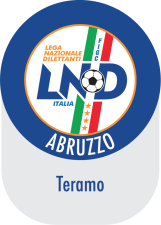 CALENDARIOESORDIENTI MISTI – FASE PRIMAVERILES.S. 2018/2019CAMPI DA GIOCOESORDIENTI MISTI – FASE PRIMAVERILES.S 2018/2019CAMPI DA GIOCOESORDIENTI MISTI – FASE PRIMAVERILES.S 2018/2019CAMPI DA GIOCOESORDIENTI MISTI – FASE PRIMAVERILES.S 2018/2019